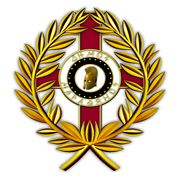 ΕΛΛΗΝΙΚΗ ΔΗΜΟΚΡΑΤΙΑ                                   ΔΗΜΟΣ ΜΑΡΑΘΩΝΟΣ 			     ΔΙΕΥΘΥΝΣΗ ΟΙΚΟΝΟΜΙΚΩΝ ΥΠΗΡΕΣΙΩΝ                     Μαραθώνας …../…../2019ΤΜΗΜΑ ΠΡΟΜΗΘΕΙΩΝ                                       ΕΝΤΥΠΟ ΟΙΚΟΝΟΜΙΚΗΣ ΠΡΟΣΦΟΡΑΣΓια την απευθείας ανάθεση της παροχής υπηρεσιών τεχνικού ασφαλείας του Δήμου Μαραθώνος, δηλώνω υπεύθυνα ότι έλαβα γνώση της με αριθ. Π7/2019 μελέτης του Τμήματος Προμηθειών, είμαι σύμφωνος/η με όσα προβλέπονται και καταθέτω την παρούσα προσφορά ως ενδιαφερόμενος/η, προσφέροντας την παρακάτω τιμή: …………………………………………………………………………………………..(αναγράφετε συνολικό ποσό συμπεριλαμβανομένου του Φ.Π.Α. ολογράφως)Μαραθώνας ……./……/2019ΕΝΔΕΙΚΤΙΚΟΣ ΠΡΟΫΠΟΛΟΓΙΣΜΟΣΕΝΔΕΙΚΤΙΚΟΣ ΠΡΟΫΠΟΛΟΓΙΣΜΟΣΕΝΔΕΙΚΤΙΚΟΣ ΠΡΟΫΠΟΛΟΓΙΣΜΟΣΕΝΔΕΙΚΤΙΚΟΣ ΠΡΟΫΠΟΛΟΓΙΣΜΟΣΕΝΔΕΙΚΤΙΚΟΣ ΠΡΟΫΠΟΛΟΓΙΣΜΟΣΑ/ΑΠΕΡΙΓΡΑΦΗΩΡΕΣ ΑΠΑΣΧΟΛΗΣΗΣΤΙΜΗ ΜΟΝΑΔΟΣΔΑΠΑΝΗ1Παροχή Υπηρεσιών τεχνικού ασφαλείας462,16hΚΑΘΑΡΗ ΑΞΙΑ :ΚΑΘΑΡΗ ΑΞΙΑ :ΚΑΘΑΡΗ ΑΞΙΑ :ΚΑΘΑΡΗ ΑΞΙΑ :Φ.Π.Α. 24% :Φ.Π.Α. 24% :Φ.Π.Α. 24% :Φ.Π.Α. 24% :ΣΥΝΟΛΟ ΜΕ Φ.Π.Α. :ΣΥΝΟΛΟ ΜΕ Φ.Π.Α. :ΣΥΝΟΛΟ ΜΕ Φ.Π.Α. :ΣΥΝΟΛΟ ΜΕ Φ.Π.Α. :Ο Προσφέρων[Σφραγίδα Επιχείρησης, Υπογραφή Νόμιμου Εκπροσώπου]